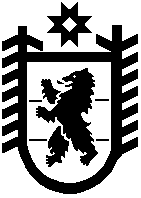 Республика КарелияСовет Святозерского сельского поселенияXIXсессия III созываРЕШЕНИЕ18декабря 2014 года                                                                                № 81с.СвятозероО бюджете Святозерского сельского поселения на 2015 год 1. Утвердить основные характеристики бюджета Святозерского сельского поселения на 2015 год:1) прогнозируемый общий объем доходов бюджета Святозерского сельского поселения в сумме 4026,6 тыс. рублей, в том числе объем безвозмездных поступлений в сумме 1466 тыс. рублей, из них объем получаемых межбюджетных трансфертов в сумме 1466 тыс. рублей;2) общий объем расходов бюджета Святозерского сельского поселения в сумме 4026,6  тыс. рублей.Утвердить перечень главных распорядителей средств бюджета Святозерского сельского поселения на 2015 год согласно приложению 1 к настоящему решению.1. Утвердить перечень главных администраторов доходов бюджета Святозерского сельского поселения, закрепляемые за ними виды (подвиды) доходов бюджета Святозерского сельского поселения на 2015 год согласно приложению 2 к настоящему решению.2. Утвердить перечень главных администраторов источников финансирования дефицита бюджета Святозерского сельского поселения на 2015 год согласно приложению 3 к настоящему решению.1. В случае изменения бюджетной классификации Российской Федерации при перечислении доходов на единый счет бюджета Святозерского сельского поселения применяются коды доходов измененной бюджетной классификации Российской Федерации.2. Установить, что доходы бюджета Святозерского сельского поселения, поступающие в 2015 году, формируются за счет доходов от уплаты федеральных, региональных и местных налогов и сборов и неналоговых доходов по нормативам, установленным законодательными актами Российской Федерации,  Республики Карелия, настоящим решением.3. Установить, что задолженность по земельному налогу (по обязательствам, возникшим до 1 января 2006 года и мобилизуемого на территориях поселений) зачисляются в бюджет Святозерского сельского поселения по нормативу 100 процентов.4. Установить, что прочие доходы от оказания платных услуг (работ) получателями средств бюджетов поселений, доходы, поступающие в порядке возмещения расходов, понесенных в связи с эксплуатацией имущества поселений, прочие доходы от компенсации затрат бюджетов поселений зачисляются в бюджет Святозерского сельского поселения по нормативу 100 процентов.5. Установить, что невыясненные поступления, зачисляемые в бюджеты поселений, зачисляются в бюджет Святозерского сельского поселения по нормативу 100 процентов.1. Утвердить ведомственную структуру расходов бюджета Святозерского сельского поселения на 2015 год согласно приложению 4 к настоящему решению.2. Утвердить распределение бюджетных ассигнований по разделам, подразделам, целевым статьям, группам и подгруппам видов расходов классификации расходов бюджетов на 2015 год согласно приложению 6 к настоящему решению.3. Утвердить общий объем бюджетных ассигнований, направляемых  на исполнение публичных нормативных обязательств на 2015 год в сумме 100 тыс. рублей.4. Утвердить объем бюджетных ассигнований Дорожного фонда Святозерского сельского поселения в суммах, предусмотренных по подразделу «Дорожное хозяйство (дорожные фонды)» раздела «Национальная экономика» на 2015 год согласно приложениям 4, 5 к настоящему решению.Администрация Святозерского сельского поселения не вправе принимать решения, приводящие к увеличению в 2015 году численности муниципальных служащих и работников казенных учреждений Святозерского сельского поселения, за исключением случаев изменения функций органов местного самоуправления Святозерского сельского поселения и казенных учреждений Святозерского сельского поселения.Утвердить объем средств, передаваемых из бюджета Святозерского сельского поселения бюджету Пряжинского национального муниципального района на финансирование расходов, связанных с передачей осуществления части полномочий органов местного самоуправления Святозерского сельского поселения органам местного самоуправления Пряжинского национального муниципального района, согласно приложению 6 к настоящему решению.1. Установить в соответствии с пунктом 3 статьи 217 Бюджетного кодекса Российской Федерации следующие основания для внесения изменений в показатели сводной бюджетной росписи бюджета Святозерского сельского поселения, связанные с особенностями исполнения бюджета Святозерского сельского поселения и (или) перераспределения бюджетных ассигнований между главными распорядителями средств бюджета Святозерского сельского поселения:1) перераспределение бюджетных ассигнований в связи с принятием Администрацией Святозерского сельского поселения решений об утверждении муниципальных программ Святозерского сельского поселения и (или) внесении изменений в муниципальные программы Святозерского сельского поселения;2) перераспределение бюджетных ассигнований в случаях образования на 1 января текущего финансового года санкционированной задолженности по бюджетным обязательствам отчетного финансового года, образования в ходе исполнения бюджета Святозерского сельского поселения экономии, за исключением средств, связанных с расходами на выполнение публичных нормативных обязательств;3) перераспределение межбюджетных трансфертов бюджету Святозерского сельского поселения между разделами и подразделами классификации расходов бюджетов без изменения размеров объемов межбюджетных трансфертов по Святозерского сельскому поселению;4) распределение и перераспределение остатков средств, образовавшихся в связи с неиспользованием по состоянию на 1 января текущего финансового года безвозмездных поступлений, сверх соответствующих Святозерского сельского поселения.3. Установить, что неиспользованные по состоянию на 1 января 2015 года остатки межбюджетных трансфертов, предоставленных из Святозерского сельского поселения в форме субвенций, субсидий, иных межбюджетных трансфертов, имеющих целевое назначение, подлежат возврату в бюджет Пряжинского национального муниципального района в течение первых 10 рабочих дней 2015 года.Глава Святозерского сельского поселения	         		Р.А.МаляренкоПриложение № 1к решению XIXсессии Совета Святозерского сельского поселения III созываОт 18 декабря 2014 г. № 81Перечень главных распорядителей средств бюджета Святозерского сельского поселения на 2015 год <*> Администрирование поступлений по всем программам соответствующей статьи осуществляется администратором, указанным в группировочном коде бюджетной классификацииПриложение № 6К решению  XIX сессии III созыва Совета Святозерского сельского поселенияОт 18декабря 2014 г. № 81Объем средств, передаваемых из бюджета Святозерского сельского поселения бюджету Пряжинского муниципального района на финансирование расходов, связанных с передачей осуществления части полномочий органов местного самоуправления Святозерского сельского поселения органам местного самоуправления Пряжинского муниципального районаСтатья 1.Основные характеристики бюджета Святозерского сельского поселенияСтатья 2.Главные распорядители средств бюджета Святозерского сельского поселения Статья 3.Главные администраторы доходов бюджета Святозерского сельского поселения и главные администраторы источников финансирования дефицита бюджета Святозерского сельского поселенияСтатья 4.Особенности администрирования доходов бюджета Святозерского сельского поселенияСтатья 5.Бюджетные ассигнования бюджета Святозерского сельского поселенияСтатья 6.Особенности использования бюджетных ассигнований на обеспечение деятельности органов местного самоуправления Святозерского сельского поселения и казенных учреждений Святозерского сельского поселенияСтатья 7.Средства, передаваемые из бюджета Святозерского сельского поселения бюджету Пряжинского национального муниципального района на осуществление переданных полномочий Статья 8.Особенности исполнения бюджета Святозерского сельского поселенияНаименование главного распорядителя средств бюджета Святозерского сельского поселенияАдминистрация Святозерского сельского поселенияПриложение № 2к решению       сессии III созываот «  18   » декабря 2014 года«О бюджете Святозерского сельского  поселения на 2015 год»Перечень главных администраторов доходов бюджета  Святозерского сельского поселения, закрепляемые за ними виды (подвиды) доходов бюджета Святозерского сельского поселения на 2015 год Перечень главных администраторов доходов бюджета  Святозерского сельского поселения, закрепляемые за ними виды (подвиды) доходов бюджета Святозерского сельского поселения на 2015 год Перечень главных администраторов доходов бюджета  Святозерского сельского поселения, закрепляемые за ними виды (подвиды) доходов бюджета Святозерского сельского поселения на 2015 год Перечень главных администраторов доходов бюджета  Святозерского сельского поселения, закрепляемые за ними виды (подвиды) доходов бюджета Святозерского сельского поселения на 2015 год Код бюджетной классификации Российской ФедерацииКод бюджетной классификации Российской ФедерацииНаименование главного администратора доходов  и вида (подвида) доходов бюджета Святозерского  сельского поселенияНаименование главного администратора доходов  и вида (подвида) доходов бюджета Святозерского  сельского поселенияглавного администратора доходовдоходов бюджета Святозерского  сельского поселенияНаименование главного администратора доходов  и вида (подвида) доходов бюджета Святозерского  сельского поселенияНаименование главного администратора доходов  и вида (подвида) доходов бюджета Святозерского  сельского поселения016Администрация Пряжинского национального  муниципального районаАдминистрация Пряжинского национального  муниципального района0161 16 51040 02 0000 140Денежные взыскания (штрафы), установленные законами субъектов Российской Федерации за несоблюдение муниципальных правовых актов, зачисляемые в бюджеты поселенийДенежные взыскания (штрафы), установленные законами субъектов Российской Федерации за несоблюдение муниципальных правовых актов, зачисляемые в бюджеты поселений0161 17 01050 10 0000 180Невыясненные поступления, зачисляемые в бюджеты сельских поселенийНевыясненные поступления, зачисляемые в бюджеты сельских поселений316Финансовый орган Пряжинского национального муниципального районаФинансовый орган Пряжинского национального муниципального района3161 17 01050 10 0000 180Невыясненные поступления, зачисляемые в бюджеты сельских поселенийНевыясненные поступления, зачисляемые в бюджеты сельских поселений3162 02 01001 10 0000 151Дотации бюджетам сельских поселений на выравнивание  бюджетной обеспеченностиДотации бюджетам сельских поселений на выравнивание  бюджетной обеспеченности3162 02 01009 10 0000 151Дотации бюджетам сельских поселений на поощрение достижения наилучших показателей деятельности органов местного самоуправленияДотации бюджетам сельских поселений на поощрение достижения наилучших показателей деятельности органов местного самоуправления3162 02 01999 10 0000 151Прочие дотации бюджетам сельских поселенийПрочие дотации бюджетам сельских поселений3162 08 05000 10 0000 180Перечисления из бюджетов сельских поселений (в бюджеты сельских поселений) для осуществления возврата (зачета) излишне уплаченных или излишне взысканных сумм налогов, сборов и иных платежей, а также сумм процентов за несвоевременное осуществление такого возврата и процентов, начисленных на излишне взысканные суммыПеречисления из бюджетов сельских поселений (в бюджеты сельских поселений) для осуществления возврата (зачета) излишне уплаченных или излишне взысканных сумм налогов, сборов и иных платежей, а также сумм процентов за несвоевременное осуществление такого возврата и процентов, начисленных на излишне взысканные суммы182Территориальные органы Федеральной налоговой службыТерриториальные органы Федеральной налоговой службы1821 01 02010 01 0000 110Налог на доходы физических лиц, с доходов, источником которых является налоговый агент, за исключением доходов, в отношении которых исчисление и уплата налога осуществляется в соответствии со статьями 227, 227 и 228 Налогового кодекса Российской Федерации* Налог на доходы физических лиц, с доходов, источником которых является налоговый агент, за исключением доходов, в отношении которых исчисление и уплата налога осуществляется в соответствии со статьями 227, 227 и 228 Налогового кодекса Российской Федерации* 1821 01 02020 01 0000 110Налог на доходы физических лиц, с доходов, полученных от осуществления деятельности физическими лицами, зарегистрированными в качестве индивидуальных предпринимателей, нотариусов, занимающихся частной практикой, адвокатов, учредивших адвокатские кабинеты и других лиц, занимающихся частной практикой в соответствии со статьей 227 Налогового кодекса Российской Федерации*Налог на доходы физических лиц, с доходов, полученных от осуществления деятельности физическими лицами, зарегистрированными в качестве индивидуальных предпринимателей, нотариусов, занимающихся частной практикой, адвокатов, учредивших адвокатские кабинеты и других лиц, занимающихся частной практикой в соответствии со статьей 227 Налогового кодекса Российской Федерации*1821 01 02030 01 0000 110Налог на доходы физических лиц с доходов, полученных физическими лицами в соответствии со статьей 228 Налогового кодекса Российской Федерации *Налог на доходы физических лиц с доходов, полученных физическими лицами в соответствии со статьей 228 Налогового кодекса Российской Федерации *1821 01 02040 01 0000 110Налог на доходы физических лиц в виде фиксированных авансовых платежей с доходов, полученных физическими лицами, являющимися иностранными гражданами, осуществляющими трудовую деятельность по найму у физических лиц на основании патента в соответствии со статьей 227 Налогового кодекса Российской Федерации *Налог на доходы физических лиц в виде фиксированных авансовых платежей с доходов, полученных физическими лицами, являющимися иностранными гражданами, осуществляющими трудовую деятельность по найму у физических лиц на основании патента в соответствии со статьей 227 Налогового кодекса Российской Федерации *1821 05 03010 01 0000 110Единый сельскохозяйственный налог *Единый сельскохозяйственный налог *1821 05 03020 01 0000 110Единый сельскохозяйственный налог (за налоговые периоды, истекшие до 1 января 2011 года)*Единый сельскохозяйственный налог (за налоговые периоды, истекшие до 1 января 2011 года)*1821 06 01030 10 0000 110Налог на имущество физических лиц, взимаемый по ставкам, применяемым к объектам налогообложения, расположенным в границах сельских поселений *Налог на имущество физических лиц, взимаемый по ставкам, применяемым к объектам налогообложения, расположенным в границах сельских поселений *1821 06 06033 10 0000 110Земельный налог с организаций, обладающих земельным участком, расположенным в границах сельских поселений *Земельный налог с организаций, обладающих земельным участком, расположенным в границах сельских поселений *1821 06 06043 10 0000 110Земельный налог с физических лиц, обладающих земельным участком, расположенным в границах сельских поселений *Земельный налог с физических лиц, обладающих земельным участком, расположенным в границах сельских поселений *1821 09 04053 10 0000 110Земельный налог (по обязательствам, возникшим до 1 января 2006 года), мобилизуемый на территориях сельских поселений *Земельный налог (по обязательствам, возникшим до 1 января 2006 года), мобилизуемый на территориях сельских поселений *716Администрация Святозерского сельского  поселенияАдминистрация Святозерского сельского  поселения7161 08 07175 01 0000 110Государственная пошлина за выдачу органом местного самоуправления поселения  специального разрешения на движение по автомобильным дорогам транспортных средств, осуществляющих перевозки опасных, тяжеловесных и (или) крупногабаритных грузов, зачисляемая в бюджеты поселений *Государственная пошлина за выдачу органом местного самоуправления поселения  специального разрешения на движение по автомобильным дорогам транспортных средств, осуществляющих перевозки опасных, тяжеловесных и (или) крупногабаритных грузов, зачисляемая в бюджеты поселений *7161 11 05025 10 0000 120Доходы, получаемые в виде арендной платы, а также средства от продажи права на заключение договоров аренды за земли, находящиеся в собственности сельских поселений (за исключением земельных участков муниципальных бюджетных и автономных учреждений)Доходы, получаемые в виде арендной платы, а также средства от продажи права на заключение договоров аренды за земли, находящиеся в собственности сельских поселений (за исключением земельных участков муниципальных бюджетных и автономных учреждений)7161 11 05027 10 0000 120Доходы, получаемые в виде арендной платы за земельные участки, расположенные в полосе отвода автомобильных дорог общего пользования местного значения, находящихся в собственности сельских поселенийДоходы, получаемые в виде арендной платы за земельные участки, расположенные в полосе отвода автомобильных дорог общего пользования местного значения, находящихся в собственности сельских поселений7161 11 05035 10 0000 120Доходы от сдачи в аренду имущества, находящегося в оперативном управлении органов управления сельских поселений и созданных ими учреждений (за исключением имущества муниципальных бюджетных и автономных учреждений)Доходы от сдачи в аренду имущества, находящегося в оперативном управлении органов управления сельских поселений и созданных ими учреждений (за исключением имущества муниципальных бюджетных и автономных учреждений)7161 11 09045 10 0000 120Прочие поступления от использования имущества, находящегося в собственности сельских поселений (за исключением имущества муниципальных бюджетных и автономных учреждений, а также имущества муниципальных унитарных предприятий, в том числе казенных)Прочие поступления от использования имущества, находящегося в собственности сельских поселений (за исключением имущества муниципальных бюджетных и автономных учреждений, а также имущества муниципальных унитарных предприятий, в том числе казенных)7161 13 01995 10 0000 130Прочие доходы от оказания платных услуг получателями средств бюджетов сельских поселенийПрочие доходы от оказания платных услуг получателями средств бюджетов сельских поселений7161 13 02995 10 0000 130Прочие доходы от компенсации затрат бюджетов сельских поселенийПрочие доходы от компенсации затрат бюджетов сельских поселений7161 14 02053 10 0000 410Доходы от реализации иного имущества, находящегося в собственности сельских поселений (за исключением имущества муниципальных бюджетных и автономных учреждений, а также имущества муниципальных унитарных предприятий, в том числе казенных) в части реализации основных средств по указанному имуществуДоходы от реализации иного имущества, находящегося в собственности сельских поселений (за исключением имущества муниципальных бюджетных и автономных учреждений, а также имущества муниципальных унитарных предприятий, в том числе казенных) в части реализации основных средств по указанному имуществу7161 14 02053 10 0000 440Доходы от реализации иного имущества, находящегося в собственности сельских поселений (за исключением имущества муниципальных бюджетных и автономных учреждений, а также имущества муниципальных унитарных предприятий, в том числе казенных) в части реализации материальных запасов по указанному имуществуДоходы от реализации иного имущества, находящегося в собственности сельских поселений (за исключением имущества муниципальных бюджетных и автономных учреждений, а также имущества муниципальных унитарных предприятий, в том числе казенных) в части реализации материальных запасов по указанному имуществу716 1 14 06025 10 0000 430Доходы от продажи земельных участков, находящихся в собственности сельских поселений (за исключением земельных участков муниципальных бюджетных и автономных учреждений)Доходы от продажи земельных участков, находящихся в собственности сельских поселений (за исключением земельных участков муниципальных бюджетных и автономных учреждений)7161 16 18050 10 0000 140Денежные взыскания (штрафы) за нарушение бюджетного законодательства (в части бюджетов сельских поселений)Денежные взыскания (штрафы) за нарушение бюджетного законодательства (в части бюджетов сельских поселений)7161 16 21050 10 0000 140Денежные взыскания (штрафы) и иные суммы, взыскиваемые с лиц, виновных в совершении преступлений, и в возмещение ущерба имуществу, зачисляемые в бюджеты сельских поселенийДенежные взыскания (штрафы) и иные суммы, взыскиваемые с лиц, виновных в совершении преступлений, и в возмещение ущерба имуществу, зачисляемые в бюджеты сельских поселений7161 16 23051 10 0000 140Доходы от возмещения ущерба при возникновении страховых случаев по обязательному страхованию гражданской ответственности, когда выгодоприобретателями выступают получатели средств бюджетов сельских поселенийДоходы от возмещения ущерба при возникновении страховых случаев по обязательному страхованию гражданской ответственности, когда выгодоприобретателями выступают получатели средств бюджетов сельских поселений7161 16 23052 10 0000 140Доходы от возмещения ущерба при возникновении иных страховых случаев, когда выгодоприобретателями по договорам страхования выступают получатели средств бюджетов сельских поселенийДоходы от возмещения ущерба при возникновении иных страховых случаев, когда выгодоприобретателями по договорам страхования выступают получатели средств бюджетов сельских поселений7161 16 32000 10 0000 140Денежные взыскания, налагаемые в возмещение ущерба, причиненного в результате незаконного или нецелевого использования бюджетных средств (в части бюджетов сельских поселений)Денежные взыскания, налагаемые в возмещение ущерба, причиненного в результате незаконного или нецелевого использования бюджетных средств (в части бюджетов сельских поселений)7161 16 46000 10 0000 140Поступления сумм в возмещение ущерба в связи с нарушением исполнителем (подрядчиком) условий государственных контрактов или иных договоров, финансируемых за счет средств муниципальных дорожных фондов сельских поселений, либо в связи с уклонением от заключения таких контрактов или иных договоровПоступления сумм в возмещение ущерба в связи с нарушением исполнителем (подрядчиком) условий государственных контрактов или иных договоров, финансируемых за счет средств муниципальных дорожных фондов сельских поселений, либо в связи с уклонением от заключения таких контрактов или иных договоров7161 16 90050 10 0000 140Прочие поступления  от денежных взысканий (штрафов) и иных сумм в возмещение ущерба, зачисляемые в бюджеты сельских поселенийПрочие поступления  от денежных взысканий (штрафов) и иных сумм в возмещение ущерба, зачисляемые в бюджеты сельских поселений7161 17 01050 10 0000 180Невыясненные поступления, зачисляемые в бюджеты сельских поселенийНевыясненные поступления, зачисляемые в бюджеты сельских поселений7161 17 05050 10 0000 180Прочие неналоговые доходы бюджетов сельских поселений Прочие неналоговые доходы бюджетов сельских поселений 7162 02 02003 10 0000 151Субсидии бюджетам сельских поселений на реформирование муниципальных финансовСубсидии бюджетам сельских поселений на реформирование муниципальных финансов7162 02 02009 10 0000 151Субсидии бюджетам сельских поселений на государственную поддержку малого и среднего предпринимательства, включая крестьянские (фермерские) хозяйстваСубсидии бюджетам сельских поселений на государственную поддержку малого и среднего предпринимательства, включая крестьянские (фермерские) хозяйства7162 02 02021 10 0000 151Субсидии бюджетам сельских поселений на осуществление капитального ремонта гидротехнических сооружений, находящихся в муниципальной собственности, и бесхозяйных гидротехнических сооруженийСубсидии бюджетам сельских поселений на осуществление капитального ремонта гидротехнических сооружений, находящихся в муниципальной собственности, и бесхозяйных гидротехнических сооружений7162 02 02041 10 0000 151Субсидии бюджетам сельских поселений на строительство, модернизацию, ремонт и содержание автомобильных дорог общего пользования, в том числе дорог в поселениях (за исключением  автомобильных дорог федерального значения) Субсидии бюджетам сельских поселений на строительство, модернизацию, ремонт и содержание автомобильных дорог общего пользования, в том числе дорог в поселениях (за исключением  автомобильных дорог федерального значения) 7162 02 02051 10 0000 151Субсидии бюджетам сельских поселений на реализацию федеральных целевых программСубсидии бюджетам сельских поселений на реализацию федеральных целевых программ7162 02 02071 10 0000 151Субсидии бюджетам сельских поселений на предоставление грантов в области науки, культуры, искусства и средств массовой информацииСубсидии бюджетам сельских поселений на предоставление грантов в области науки, культуры, искусства и средств массовой информации7162 02 02074 10 0000 151Субсидии бюджетам сельских поселений на совершенствование организации питания учащихся в образовательных учрежденияхСубсидии бюджетам сельских поселений на совершенствование организации питания учащихся в образовательных учреждениях7162 02 02077 10 0000 151 Субсидии бюджетам сельских поселений на софинансирование капитальных вложений в объекты муниципальной собственностиСубсидии бюджетам сельских поселений на софинансирование капитальных вложений в объекты муниципальной собственности7162 02 02078 10 0000 151Субсидии бюджетам сельских поселений на бюджетные инвестиции для модернизации объектов коммунальной инфраструктурыСубсидии бюджетам сельских поселений на бюджетные инвестиции для модернизации объектов коммунальной инфраструктуры7162 02 02079 10 0000 151Субсидии бюджетам сельских поселений на переселение граждан из жилищного фонда, признанного непригодным для проживания и (или) жилищного фонда с высоким уровнем износа (более 70 процентов)Субсидии бюджетам сельских поселений на переселение граждан из жилищного фонда, признанного непригодным для проживания и (или) жилищного фонда с высоким уровнем износа (более 70 процентов)7162 02 02080 10 0000 151Субсидии бюджетам сельских поселений для обеспечения земельных участков коммунальной инфраструктурой в целях жилищного строительстваСубсидии бюджетам сельских поселений для обеспечения земельных участков коммунальной инфраструктурой в целях жилищного строительства716 2 02 02081 10 0000 151Субсидии бюджетам сельских поселений на мероприятия по обеспечению жильем иных категорий граждан на основании решений Правительства Российской ФедерацииСубсидии бюджетам сельских поселений на мероприятия по обеспечению жильем иных категорий граждан на основании решений Правительства Российской Федерации7162 02 02088 10 0001 151Субсидии бюджетам сельских поселений на обеспечение мероприятий по капитальному ремонту многоквартирных домов за счет средств, поступивших от государственной корпорации - Фонда содействия реформированию жилищно-коммунального хозяйстваСубсидии бюджетам сельских поселений на обеспечение мероприятий по капитальному ремонту многоквартирных домов за счет средств, поступивших от государственной корпорации - Фонда содействия реформированию жилищно-коммунального хозяйства7162 02 02088 10 0002 151Субсидии бюджетам сельских поселений на обеспечение мероприятий по переселению граждан из аварийного жилищного фонда за счет средств, поступивших от государственной корпорации - Фонда содействия реформированию жилищно-коммунального хозяйстваСубсидии бюджетам сельских поселений на обеспечение мероприятий по переселению граждан из аварийного жилищного фонда за счет средств, поступивших от государственной корпорации - Фонда содействия реформированию жилищно-коммунального хозяйства7162 02 02089 10 0001 151Субсидии бюджетам сельских поселений на обеспечение мероприятий по капитальному ремонту многоквартирных домов за счет средств бюджетовСубсидии бюджетам сельских поселений на обеспечение мероприятий по капитальному ремонту многоквартирных домов за счет средств бюджетов7162 02 02089 10 0002 151Субсидии бюджетам сельских поселений на обеспечение мероприятий по переселению граждан из аварийного жилищного фонда за счет средств бюджетовСубсидии бюджетам сельских поселений на обеспечение мероприятий по переселению граждан из аварийного жилищного фонда за счет средств бюджетов7162 02 02109 10 0000 151Субсидии бюджетам сельских поселений на проведение капитального ремонта многоквартирных домов Субсидии бюджетам сельских поселений на проведение капитального ремонта многоквартирных домов 7162 02 02132 10 0000 151Субсидии бюджетам сельских поселений на приобретение оборудования для быстровозводимых физкультурно-оздоровительных комплексов, включая металлоконструкции и металлоизделияСубсидии бюджетам сельских поселений на приобретение оборудования для быстровозводимых физкультурно-оздоровительных комплексов, включая металлоконструкции и металлоизделия7162 02 02136 10 0000 151Субсидии бюджетам сельских поселений на реализацию программ повышения эффективности бюджетных расходовСубсидии бюджетам сельских поселений на реализацию программ повышения эффективности бюджетных расходов7162 02 02141 10 0000 151Субсидии бюджетам сельских поселений на реализацию комплексных программ поддержки развития дошкольных образовательных учреждений в субъектах Российской ФедерацииСубсидии бюджетам сельских поселений на реализацию комплексных программ поддержки развития дошкольных образовательных учреждений в субъектах Российской Федерации716 2 02 02216 10 0000 151Субсидии бюджетам сельских поселений на осуществление дорожной деятельности в отношении автомобильных дорог общего пользования, а также капитального ремонта и ремонта  дворовых территорий многоквартирных домов, проездов к дворовым территориям многоквартирных домов на селенных пунктовСубсидии бюджетам сельских поселений на осуществление дорожной деятельности в отношении автомобильных дорог общего пользования, а также капитального ремонта и ремонта  дворовых территорий многоквартирных домов, проездов к дворовым территориям многоквартирных домов на селенных пунктов7162 02 02998 10 0000 151Субсидии бюджетам сельских поселений на финансовое обеспечение отдельных полномочийСубсидии бюджетам сельских поселений на финансовое обеспечение отдельных полномочий7162 02 02999 10 0000 151Прочие субсидии бюджетам сельских поселенийПрочие субсидии бюджетам сельских поселений7162 02 03002 10 0000 151Субвенции бюджетам сельских поселений на осуществление полномочий по подготовке проведения статистических переписейСубвенции бюджетам сельских поселений на осуществление полномочий по подготовке проведения статистических переписей7162 02 03015 10 0000 151Субвенции бюджетам сельских поселений на осуществление  первичного воинского учета на территориях, где отсутствуют военные комиссариатыСубвенции бюджетам сельских поселений на осуществление  первичного воинского учета на территориях, где отсутствуют военные комиссариаты7162 02 03022 10 0000 151Субвенции бюджетам сельских поселений на предоставление гражданам субсидий на оплату жилого помещения и коммунальных услугСубвенции бюджетам сельских поселений на предоставление гражданам субсидий на оплату жилого помещения и коммунальных услуг7162 02 03024 10 0000 151Субвенции бюджетам сельских поселений на выполнение передаваемых полномочий субъектов Российской ФедерацииСубвенции бюджетам сельских поселений на выполнение передаваемых полномочий субъектов Российской Федерации7162 02 03025 10 0000 151Субвенции бюджетам сельских поселений на реализацию полномочий Российской Федерации по осуществлению социальных выплат безработным гражданамСубвенции бюджетам сельских поселений на реализацию полномочий Российской Федерации по осуществлению социальных выплат безработным гражданам716 2 02 03073 10 0000 151Субвенции бюджетам сельских поселений на активные мероприятия по содействию занятости населения, включая оказание содействия гражданам в переселении для работы в сельской местностиСубвенции бюджетам сельских поселений на активные мероприятия по содействию занятости населения, включая оказание содействия гражданам в переселении для работы в сельской местности7162 02 03999 10 0000 151Прочие субвенции бюджетам сельских поселенийПрочие субвенции бюджетам сельских поселений7162 02 04012 10 0000 151Межбюджетные трансферты, передаваемые  бюджетам сельских поселений  для компенсации дополнительных расходов, возникших в результате решений, принятых органами власти другого уровня Межбюджетные трансферты, передаваемые  бюджетам сельских поселений  для компенсации дополнительных расходов, возникших в результате решений, принятых органами власти другого уровня 7162 02 04014 10 0000 151Межбюджетные трансферты, передаваемые бюджетам сельских поселений из бюджетов муниципальных районов на осуществление части полномочий по решению вопросов местного значения  в соответствии с заключенными соглашениямиМежбюджетные трансферты, передаваемые бюджетам сельских поселений из бюджетов муниципальных районов на осуществление части полномочий по решению вопросов местного значения  в соответствии с заключенными соглашениями7162 02 04025 10 0000 151Межбюджетные трансферты, передаваемые бюджетам сельских поселений на комплектование книжных фондов библиотек муниципальных образованийМежбюджетные трансферты, передаваемые бюджетам сельских поселений на комплектование книжных фондов библиотек муниципальных образований7162 02 04029 10 0000 151Межбюджетные трансферты, передаваемые бюджетам сельских поселений на реализацию дополнительных мероприятий, направленных на снижение напряженности на рынке трудаМежбюджетные трансферты, передаваемые бюджетам сельских поселений на реализацию дополнительных мероприятий, направленных на снижение напряженности на рынке труда7162 02 04041 10 0000 151Межбюджетные трансферты, передаваемые бюджетам сельских поселений, на подключение общедоступных библиотек Российской Федерации к сети Интернет и развитие системы библиотечного дела с учетом задачи расширения технологий и оцифровкиМежбюджетные трансферты, передаваемые бюджетам сельских поселений, на подключение общедоступных библиотек Российской Федерации к сети Интернет и развитие системы библиотечного дела с учетом задачи расширения технологий и оцифровки7162 02 04052 10 0000 151Межбюджетные трансферты, передаваемые бюджетам сельских поселений на государственную поддержку муниципальных учреждений культуры, находящихся на территориях сельских поселенийМежбюджетные трансферты, передаваемые бюджетам сельских поселений на государственную поддержку муниципальных учреждений культуры, находящихся на территориях сельских поселений7162 02 04053 10 0000 151Межбюджетные трансферты, передаваемые бюджетам сельских поселений на государственную поддержку лучших работников муниципальных учреждений культуры, находящихся на территориях сельских поселенийМежбюджетные трансферты, передаваемые бюджетам сельских поселений на государственную поддержку лучших работников муниципальных учреждений культуры, находящихся на территориях сельских поселений7162 02 04059 10 0000 151Межбюджетные трансферты, передаваемые бюджетам сельских поселений на поощрение достижения наилучших показателей деятельности органов местного самоуправленияМежбюджетные трансферты, передаваемые бюджетам сельских поселений на поощрение достижения наилучших показателей деятельности органов местного самоуправления7162 02 04061 10 0000 151Межбюджетные трансферты, передаваемые бюджетам сельских поселений на создание и развитие сети многофункциональных центров предоставления государственных и муниципальных услугМежбюджетные трансферты, передаваемые бюджетам сельских поселений на создание и развитие сети многофункциональных центров предоставления государственных и муниципальных услуг7162 02 04999 10 0000 151Прочие межбюджетные трансферты, передаваемые бюджетам сельских поселенийПрочие межбюджетные трансферты, передаваемые бюджетам сельских поселений7162 03 05030 10 0000 180Безвозмездные поступления  в бюджеты сельских поселений от государственной корпорации - Фонда содействия реформированию жилищно-коммунального хозяйства на обеспечение мероприятий по капитальному ремонту многоквартирных домов Безвозмездные поступления  в бюджеты сельских поселений от государственной корпорации - Фонда содействия реформированию жилищно-коммунального хозяйства на обеспечение мероприятий по капитальному ремонту многоквартирных домов 7162 03 05040 10 0000 180Безвозмездные поступления в  бюджеты сельских поселений от государственной корпорации - Фонда содействия реформированию жилищно-коммунального хозяйства на обеспечение мероприятий по переселению граждан из аварийного жилищного фонда Безвозмездные поступления в  бюджеты сельских поселений от государственной корпорации - Фонда содействия реформированию жилищно-коммунального хозяйства на обеспечение мероприятий по переселению граждан из аварийного жилищного фонда 7162 03 05050 10 0000 180Безвозмездные поступления в  бюджеты сельских поселений от государственной корпорации - Фонда содействия реформированию жилищно-коммунального хозяйства на обеспечение мероприятий по переселению граждан из аварийного жилищного фонда с учетом необходимости развития малоэтажного жилищного строительства Безвозмездные поступления в  бюджеты сельских поселений от государственной корпорации - Фонда содействия реформированию жилищно-коммунального хозяйства на обеспечение мероприятий по переселению граждан из аварийного жилищного фонда с учетом необходимости развития малоэтажного жилищного строительства 7162 07 05020 10 0000 180Поступления от денежных пожертвований, предоставляемых физическими лицами получателям средств бюджетов сельских поселенийПоступления от денежных пожертвований, предоставляемых физическими лицами получателям средств бюджетов сельских поселений7162 07 05030 10 0000 180Прочие безвозмездные поступления в бюджеты сельских поселенийПрочие безвозмездные поступления в бюджеты сельских поселений7162 19 05000 10 0000 151Возврат остатков субсидий, субвенций и иных межбюджетных трансфертов, имеющих целевое назначение, прошлых лет, из бюджетов сельских поселенийВозврат остатков субсидий, субвенций и иных межбюджетных трансфертов, имеющих целевое назначение, прошлых лет, из бюджетов сельских поселенийИные доходы бюджета Святозерского сельского поселения, администрирование которых может осуществляться главными администраторами доходов бюджета Святозерского сельского поселения в пределах их компетенцииИные доходы бюджета Святозерского сельского поселения, администрирование которых может осуществляться главными администраторами доходов бюджета Святозерского сельского поселения в пределах их компетенции1 11 09045 10 0000 120Прочие поступления от использования имущества, находящегося в  собственности сельских поселений (за исключением имущества муниципальных бюджетных и автономных учреждений, а также имущества муниципальных унитарных предприятий, в том числе казенных)Прочие поступления от использования имущества, находящегося в  собственности сельских поселений (за исключением имущества муниципальных бюджетных и автономных учреждений, а также имущества муниципальных унитарных предприятий, в том числе казенных)1 13 01995 10 0000 130Прочие доходы от оказания платных услуг получателями средств бюджетов сельских поселенийПрочие доходы от оказания платных услуг получателями средств бюджетов сельских поселений1 13 02995 10 0000 130Прочие доходы от компенсации затрат бюджетов сельских поселенийПрочие доходы от компенсации затрат бюджетов сельских поселений1 15 02050 10 0000 140Платежи, взимаемые организациями сельских поселений за выполнение определенных функцийПлатежи, взимаемые организациями сельских поселений за выполнение определенных функций1 16 00000 00 0000 000Штрафы, санкции, возмещение ущербаШтрафы, санкции, возмещение ущерба1 16 23051 10 0000 140Доходы от возмещения ущерба при возникновении страховых случаев по обязательному страхованию гражданской ответственности, когда выгодоприобретателями страхования выступают получатели средств бюджетов сельских поселенийДоходы от возмещения ущерба при возникновении страховых случаев по обязательному страхованию гражданской ответственности, когда выгодоприобретателями страхования выступают получатели средств бюджетов сельских поселений1 16 23052 10 0000 140Доходы от возмещения ущерба при возникновении иных страховых случаев, когда выгодоприобретателями выступают получатели средств бюджетов сельских поселенийДоходы от возмещения ущерба при возникновении иных страховых случаев, когда выгодоприобретателями выступают получатели средств бюджетов сельских поселений1 16 32050 10 0000 140Возмещений сумм, израсходованных незаконно или не по целевому назначению, а так же доходов, полученных от их использования (в части бюджетов сельских поселений)Возмещений сумм, израсходованных незаконно или не по целевому назначению, а так же доходов, полученных от их использования (в части бюджетов сельских поселений)1 16 90050 10 0000 140Прочие поступления  от денежных взысканий (штрафов) и иных сумм в возмещение ущерба, зачисляемые в бюджеты сельских поселенийПрочие поступления  от денежных взысканий (штрафов) и иных сумм в возмещение ущерба, зачисляемые в бюджеты сельских поселений1 17 01050 10 0000 180Невыясненные поступления, зачисляемые в бюджеты сельских поселенийНевыясненные поступления, зачисляемые в бюджеты сельских поселений1 17 05050 10 0000 180Прочие неналоговые доходы бюджетов сельских поселений Прочие неналоговые доходы бюджетов сельских поселений 2 02 02999 10 0000 151Прочие субсидии бюджетам сельских поселенийПрочие субсидии бюджетам сельских поселений2 02 03999 10 0000 151Прочие субвенции бюджетам сельских поселенийПрочие субвенции бюджетам сельских поселений2 02 04999 10 0000 151Прочие межбюджетные трансферты, передаваемые бюджетам сельских поселенийПрочие межбюджетные трансферты, передаваемые бюджетам сельских поселений                                       Приложение № 3                                  к решению  XIX           сессии III  созыва                  от «  18   » декабря 2014 года                                      «О бюджете Святозерского                                       сельского поселения на 2015 год»                                       Приложение № 3                                  к решению  XIX           сессии III  созыва                  от «  18   » декабря 2014 года                                      «О бюджете Святозерского                                       сельского поселения на 2015 год»                                       Приложение № 3                                  к решению  XIX           сессии III  созыва                  от «  18   » декабря 2014 года                                      «О бюджете Святозерского                                       сельского поселения на 2015 год»Переченьглавных администраторов источников финансирования дефицита бюджета Святозерского сельского поселения на 2015 год Переченьглавных администраторов источников финансирования дефицита бюджета Святозерского сельского поселения на 2015 год Переченьглавных администраторов источников финансирования дефицита бюджета Святозерского сельского поселения на 2015 год Переченьглавных администраторов источников финансирования дефицита бюджета Святозерского сельского поселения на 2015 год Переченьглавных администраторов источников финансирования дефицита бюджета Святозерского сельского поселения на 2015 год Код бюджетной классификации Российской ФедерацииКод бюджетной классификации Российской ФедерацииКод бюджетной классификации Российской ФедерацииНаименование главного администратора источников финансирования дефицита бюджета Святозерского сельского поселенияНаименование главного администратора источников финансирования дефицита бюджета Святозерского сельского поселенияглавного администра-тора источников финанси-рования дефицита бюджетаисточников финансирования дефицита бюджетаисточников финансирования дефицита бюджетаНаименование главного администратора источников финансирования дефицита бюджета Святозерского сельского поселенияНаименование главного администратора источников финансирования дефицита бюджета Святозерского сельского поселения016Администрация Пряжинского национального муниципального районаАдминистрация Пряжинского национального муниципального района01601 05 00 00 00 0000 00001 05 00 00 00 0000 000Изменение остатков средств на счетах по учету средств бюджетаИзменение остатков средств на счетах по учету средств бюджета01601 05 02 01 10 0000 51001 05 02 01 10 0000 510Увеличение прочих остатков денежных средств бюджетов сельских поселенийУвеличение прочих остатков денежных средств бюджетов сельских поселений01601 05 02 01 10 0000 61001 05 02 01 10 0000 610Уменьшение прочих остатков денежных средств бюджетов сельских поселенийУменьшение прочих остатков денежных средств бюджетов сельских поселений716Администрация Святозерского сельского поселенияАдминистрация Святозерского сельского поселения71601 02 00 00 00 0000 00001 02 00 00 00 0000 000Кредиты кредитных организаций в валюте Российской ФедерацииКредиты кредитных организаций в валюте Российской Федерации71601 02 00 00 10 0000 71001 02 00 00 10 0000 710Получение кредитов от кредитных организаций бюджетами сельских поселений в валюте Российской ФедерацииПолучение кредитов от кредитных организаций бюджетами сельских поселений в валюте Российской Федерации71601 02 00 00 10 0000 81001 02 00 00 10 0000 810Погашение бюджетами сельских поселений кредитов от  кредитных организаций в валюте Российской Федерации Погашение бюджетами сельских поселений кредитов от  кредитных организаций в валюте Российской Федерации 71601 03 00 00 00 0000 00001 03 00 00 00 0000 000Бюджетные кредиты от других бюджетов бюджетной системы Российской ФедерацииБюджетные кредиты от других бюджетов бюджетной системы Российской Федерации71601 03 01 00 10 0000 71001 03 01 00 10 0000 710Получение кредитов от других бюджетов бюджетной системы Российской Федерации бюджетами сельских поселений в валюте Российской ФедерацииПолучение кредитов от других бюджетов бюджетной системы Российской Федерации бюджетами сельских поселений в валюте Российской Федерации71601 03 01 00 10 0000 81001 03 01 00 10 0000 810Погашение бюджетами сельских поселений кредитов от других бюджетов бюджетной системы Российской Федерации в валюте Российской ФедерацииПогашение бюджетами сельских поселений кредитов от других бюджетов бюджетной системы Российской Федерации в валюте Российской Федерации71601 05 00 00 00 0000 00001 05 00 00 00 0000 000Изменение остатков средств на счетах по учету средств бюджетаИзменение остатков средств на счетах по учету средств бюджета71601 05 02 01 10 0000 51001 05 02 01 10 0000 510Увеличение прочих остатков денежных средств бюджетов сельских поселенийУвеличение прочих остатков денежных средств бюджетов сельских поселений71601 05 02 01 10 0000 61001 05 02 01 10 0000 610Уменьшение прочих остатков денежных средств бюджетов сельских поселенийУменьшение прочих остатков денежных средств бюджетов сельских поселенийНаименование полномочияСумма В рамках реализации полномочия «составление и рассмотрение проекта бюджета поселения, утверждение и исполнение бюджета поселения, осуществление контроля за его исполнением, составление и утверждение отчета об исполнении бюджета поселения»:- составление проекта бюджета поселения;- исполнение бюджета поселения, осуществление контроля за его исполнения;- составление отчета об исполнении бюджета поселения.219ВСЕГО219Приложение  № 4Приложение  № 4Приложение  № 4Приложение  № 4Приложение  № 4Приложение  № 4к решению XIX        cессии от   19/12/2014 г. "О бюджете Святозерского сельскогок решению XIX        cессии от   19/12/2014 г. "О бюджете Святозерского сельскогок решению XIX        cессии от   19/12/2014 г. "О бюджете Святозерского сельскогок решению XIX        cессии от   19/12/2014 г. "О бюджете Святозерского сельскогок решению XIX        cессии от   19/12/2014 г. "О бюджете Святозерского сельскогопоселения на 2015 год."поселения на 2015 год."поселения на 2015 год."поселения на 2015 год."поселения на 2015 год."Ведомственная структура расходовбюджета Святозерского Ведомственная структура расходовбюджета Святозерского Ведомственная структура расходовбюджета Святозерского Ведомственная структура расходовбюджета Святозерского Ведомственная структура расходовбюджета Святозерского Ведомственная структура расходовбюджета Святозерского Ведомственная структура расходовбюджета Святозерского сельского поселения на 2015 год.сельского поселения на 2015 год.сельского поселения на 2015 год.сельского поселения на 2015 год.сельского поселения на 2015 год.сельского поселения на 2015 год.сельского поселения на 2015 год.ФКРПППКЦСРКВРЭКРЗа год2345611Общегосударственные вопросы0100975,0Функционирование высшего должностного лица субъекта Российской Федерации и муниципального образования0102400,0Администрация Святозерского сельского поселения0102716400,0Глава муниципального образования01027160020300400,0Фонд оплаты труда государственных (муниципальных) органов и взносы по обязательному социальному страхованию01027160020300121400,0Функционирование Правительства Российской Федерации, высших исполнительных органов государственной власти субъектов Российской Федерации, местных администраций0104565,0Администрация Святозерского сельского поселения0104716565,0Выполнение функции органами местного самоуправления01047160020900563,0Фонд оплаты труда государственных (муниципальных) органов и взносы по обязательному социальному страхованию01047160020900121500,0Закупка товаров, работ, услуг в сфере информационно-коммуникационных технологий0104716002090024221,0Прочая закупка товаров, работ и услуг для обеспечения государственных (муниципальных) нужд0104716002090024438,0Уплата налога на имущество организаций и земельного налога010471600209008512,0Уплата прочих налогов, сборов и иных платежей010471600209008522,0Осуществление государственных полномочий РК по созданию и обеспечению деятельности административных коммиссий и определению перечня должностных лиц, уполномоченных составлять протоколы об администртивных правонарушениях, в рамках непрограммного направления деятельности010471630042142,0Прочая закупка товаров, работ и услуг для обеспечения государственных (муниципальных) нужд010471630042142442,0Другие общегосударственные вопросы011310,0Администрация Святозерского сельского поселения011371610,0Реализация государственных функций, связанных с общегосударственным управлением0113716005010010,0Закупка товаров, работ, услуг в сфере информационно-коммуникационных технологий011371600501002428,0Прочая закупка товаров, работ и услуг для обеспечения государственных (муниципальных) нужд011371600501002442,0Национальная оборона020076,0Мобилизационная и вневойсковая подготовка020376,0Администрация Святозерского сельского поселения020371676,0Осуществление передаваемых полномочий РФ по первичному воинскому учету на трииториях, где отсутствуют военные комиссариаты в рамках непрограммного направления деятельности0203716300511876,0Фонд оплаты труда государственных (муниципальных) органов и взносы по обязательному социальному страхованию0203716300511812166,0Закупка товаров, работ, услуг в сфере информационно-коммуникационных технологий020371630051182426,0Прочая закупка товаров, работ и услуг для обеспечения государственных (муниципальных) нужд020371630051182444,0Национальная безопасность и правоохранительная деятельность03005,0Защита населения и территории от чрезвычайных ситуаций природного и техногенного характера, гражданская оборона03095,0Администрация Святозерского сельского поселения03097165,0Мероприятия по ликвидации чрезвычайных ситуаций и стихийных бедствий, выполняемые в рамках специальных решений030971621802005,0Прочая закупка товаров, работ и услуг для обеспечения государственных (муниципальных) нужд030971621802002445,0Национальная экономика04001 120,0Дорожное хозяйство (дорожные фонды)04091 120,0Администрация Святозерского сельского поселения04097161 120,0Строительство, модернизация, ремонт и содержание автомобильных дорог общего пользования, в том числе дорог в поселениях (за исключением автомобильных дорог федерального значения)040971631502011 120,0Прочая закупка товаров, работ и услуг для обеспечения государственных (муниципальных) нужд040971631502012441 120,0Жилищно-коммунальное хозяйство0500263,0Благоустройство0503263,0Администрация Святозерского сельского поселения0503716263,0Уличное освещение05037166000100100,0Прочая закупка товаров, работ и услуг для обеспечения государственных (муниципальных) нужд05037166000100244100,0Прочие мероприятия по благоустройству городских округов и поселений05037166000500163,0Прочая закупка товаров, работ и услуг для обеспечения государственных (муниципальных) нужд05037166000500244163,0КУЛЬТУРА, КИНЕМАТОГРАФИЯ08001 263,6Культура08011 263,6Администрация Святозерского сельского поселения08017161 263,6Дворцы и дома культуры,другие учреждения культуры080171600319001 263,6Фонд оплаты труда казенных учреждений и взносы по обязательному социальному страхованию08017160031900111963,6Иные выплаты персоналу казенных учреждений, за исключением фонда оплаты труда080171600319001123,0Закупка товаров, работ, услуг в сфере информационно-коммуникационных технологий0801716003190024225,0Прочая закупка товаров, работ и услуг для обеспечения государственных (муниципальных) нужд08017160031900244270,0Уплата прочих налогов, сборов и иных платежей080171600319008522,0Социальная политика1000100,0Пенсионное обеспечение1001100,0Администрация Святозерского сельского поселения1001716100,0Закон РК "О муниципальной службе в Республике Карелия" 10017165059201100,0Иные пенсии, социальные доплаты к пенсиям10017165059201312100,0ФИЗИЧЕСКАЯ КУЛЬТУРА И СПОРТ11005,0Другие вопросы в области физической культуры и спорта11055,0Администрация Святозерского сельского поселения11057165,0Физкультурно-оздоровительная работа и спортивные мероприятия110571651200005,0Прочая закупка товаров, работ и услуг для обеспечения государственных (муниципальных) нужд110571651200002445,0МЕЖБЮДЖЕТНЫЕ ТРАНСФЕРТЫ ОБЩЕГО ХАРАКТЕРА БЮДЖЕТАМ СУБЪЕКТОВ РОССИЙСКОЙ ФЕДЕРАЦИИ И МУНИЦИПАЛЬНЫХ ОБРАЗОВАНИЙ1400219,0Прочие межбюджетные трансферты общего характера1403219,0Администрация Святозерского сельского поселения1403716219,0Реализация государственных функций, связанных с общегосударственным управлением14037160050100219,0Иные межбюджетные трансферты14037160050100540219,04 026,60Приложение  № 5Приложение  № 5Приложение  № 5Приложение  № 5Приложение  № 5Приложение  № 5к решению  XIX       cессии от 18/12/2014  г.к решению  XIX       cессии от 18/12/2014  г.к решению  XIX       cессии от 18/12/2014  г.к решению  XIX       cессии от 18/12/2014  г.к решению  XIX       cессии от 18/12/2014  г."О бюджете Святозерского сельского"О бюджете Святозерского сельского"О бюджете Святозерского сельского"О бюджете Святозерского сельского"О бюджете Святозерского сельскогопоселения на 2015 год."поселения на 2015 год."поселения на 2015 год."поселения на 2015 год."Распределение бюджетных ассигнований по разделам, подразделам, целевым статьям и Распределение бюджетных ассигнований по разделам, подразделам, целевым статьям и Распределение бюджетных ассигнований по разделам, подразделам, целевым статьям и Распределение бюджетных ассигнований по разделам, подразделам, целевым статьям и Распределение бюджетных ассигнований по разделам, подразделам, целевым статьям и Распределение бюджетных ассигнований по разделам, подразделам, целевым статьям и Распределение бюджетных ассигнований по разделам, подразделам, целевым статьям и группам и подгруппам видов расходов классификации расходов бюджетов на 2015 г.группам и подгруппам видов расходов классификации расходов бюджетов на 2015 г.группам и подгруппам видов расходов классификации расходов бюджетов на 2015 г.группам и подгруппам видов расходов классификации расходов бюджетов на 2015 г.группам и подгруппам видов расходов классификации расходов бюджетов на 2015 г.группам и подгруппам видов расходов классификации расходов бюджетов на 2015 г.группам и подгруппам видов расходов классификации расходов бюджетов на 2015 г.ФКРПППКЦСРКВРЭКРЗа год2345611Общегосударственные вопросы0100975,0Функционирование высшего должностного лица субъекта Российской Федерации и муниципального образования0102400,0Администрация Святозерского сельского поселения0102716400,0Глава муниципального образования01027160020300400,0Фонд оплаты труда государственных (муниципальных) органов и взносы по обязательному социальному страхованию01027160020300121400,0Функционирование Правительства Российской Федерации, высших исполнительных органов государственной власти субъектов Российской Федерации, местных администраций0104565,0Администрация Святозерского сельского поселения0104716565,0Выполнение функции органами местного самоуправления01047160020900563,0Фонд оплаты труда государственных (муниципальных) органов и взносы по обязательному социальному страхованию01047160020900121500,0Закупка товаров, работ, услуг в сфере информационно-коммуникационных технологий0104716002090024221,0Прочая закупка товаров, работ и услуг для обеспечения государственных (муниципальных) нужд0104716002090024438,0Уплата налога на имущество организаций и земельного налога010471600209008512,0Уплата прочих налогов, сборов и иных платежей010471600209008522,0Осуществление государственных полномочий РК по созданию и обеспечению деятельности административных коммиссий и определению перечня должностных лиц, уполномоченных составлять протоколы об администртивных правонарушениях, в рамках непрограммного направления деятельности010471630042142,0Прочая закупка товаров, работ и услуг для обеспечения государственных (муниципальных) нужд010471630042142442,0Другие общегосударственные вопросы011310,0Администрация Святозерского сельского поселения011371610,0Реализация государственных функций, связанных с общегосударственным управлением0113716005010010,0Закупка товаров, работ, услуг в сфере информационно-коммуникационных технологий011371600501002428,0Прочая закупка товаров, работ и услуг для обеспечения государственных (муниципальных) нужд011371600501002442,0Национальная оборона020076,0Мобилизационная и вневойсковая подготовка020376,0Администрация Святозерского сельского поселения020371676,0Осуществление передаваемых полномочий РФ по первичному воинскому учету на трииториях, где отсутствуют военные комиссариаты в рамках непрограммного направления деятельности0203716300511876,0Фонд оплаты труда государственных (муниципальных) органов и взносы по обязательному социальному страхованию0203716300511812166,0Закупка товаров, работ, услуг в сфере информационно-коммуникационных технологий020371630051182426,0Прочая закупка товаров, работ и услуг для обеспечения государственных (муниципальных) нужд020371630051182444,0Национальная безопасность и правоохранительная деятельность03005,0Защита населения и территории от чрезвычайных ситуаций природного и техногенного характера, гражданская оборона03095,0Администрация Святозерского сельского поселения03097165,0Мероприятия по ликвидации чрезвычайных ситуаций и стихийных бедствий, выполняемые в рамках специальных решений030971621802005,0Прочая закупка товаров, работ и услуг для обеспечения государственных (муниципальных) нужд030971621802002445,0Национальная экономика04001 120,0Дорожное хозяйство (дорожные фонды)04091 120,0Администрация Святозерского сельского поселения04097161 120,0Строительство, модернизация, ремонт и содержание автомобильных дорог общего пользования, в том числе дорог в поселениях (за исключением автомобильных дорог федерального значения)040971631502011 120,0Прочая закупка товаров, работ и услуг для обеспечения государственных (муниципальных) нужд040971631502012441 120,0Жилищно-коммунальное хозяйство0500263,0Благоустройство0503263,0Администрация Святозерского сельского поселения0503716263,0Уличное освещение05037166000100100,0Прочая закупка товаров, работ и услуг для обеспечения государственных (муниципальных) нужд05037166000100244100,0Прочие мероприятия по благоустройству городских округов и поселений05037166000500163,0Прочая закупка товаров, работ и услуг для обеспечения государственных (муниципальных) нужд05037166000500244163,0КУЛЬТУРА, КИНЕМАТОГРАФИЯ08001 263,6Культура08011 263,6Администрация Святозерского сельского поселения08017161 263,6Дворцы и дома культуры,другие учреждения культуры080171600319001 263,6Фонд оплаты труда казенных учреждений и взносы по обязательному социальному страхованию08017160031900111963,6Иные выплаты персоналу казенных учреждений, за исключением фонда оплаты труда080171600319001123,0Закупка товаров, работ, услуг в сфере информационно-коммуникационных технологий0801716003190024225,0Прочая закупка товаров, работ и услуг для обеспечения государственных (муниципальных) нужд08017160031900244270,0Уплата прочих налогов, сборов и иных платежей080171600319008522,0Социальная политика1000100,0Пенсионное обеспечение1001100,0Администрация Святозерского сельского поселения1001716100,0Закон РК "О муниципальной службе в Республике Карелия" 10017165059201100,0Иные пенсии, социальные доплаты к пенсиям10017165059201312100,0ФИЗИЧЕСКАЯ КУЛЬТУРА И СПОРТ11005,0Другие вопросы в области физической культуры и спорта11055,0Администрация Святозерского сельского поселения11057165,0Физкультурно-оздоровительная работа и спортивные мероприятия110571651200005,0Прочая закупка товаров, работ и услуг для обеспечения государственных (муниципальных) нужд110571651200002445,0МЕЖБЮДЖЕТНЫЕ ТРАНСФЕРТЫ ОБЩЕГО ХАРАКТЕРА БЮДЖЕТАМ СУБЪЕКТОВ РОССИЙСКОЙ ФЕДЕРАЦИИ И МУНИЦИПАЛЬНЫХ ОБРАЗОВАНИЙ1400219,0Прочие межбюджетные трансферты общего характера1403219,0Администрация Святозерского сельского поселения1403716219,0Реализация государственных функций, связанных с общегосударственным управлением14037160050100219,0Иные межбюджетные трансферты14037160050100540219,04 026,60